  First Grade News- SEPTEMBER 16-20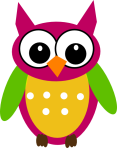 SCIENCEIn science this week we learned all about many different animals and where they live.  We learned that some animals carry their homes on their back while others make their homes using materials they find in their habitats.  There are six habitats that we studied and researched in order to discover what animals might choose to live in these places.  This helped get us ready to create our own 3-D habitats for an animal we really like during art.  SOCIAL STUDIESMaps were a big part of what we learned about this week in Social Studies.  We learned all kinds of fun things about the state we live in, like the first hamburger was made here, located Wisconsin and other states on a map of our country, and learned the name of all seven continents with a fun and catchy song.  We can’t wait to talk more about the world we live in next week and learn how we can help take good care of it.RELIGIONWe went on a journey with Abraham and Sarah this week as we learned all about how God instructed Abraham and Sarah to leave their home and move to a new place.  Also we learned about the many promises God gave to Abraham, how God kept these promises, and how God will always keep his promises!  ARTAfter a great week of studying homes and the habitats that animals live in we were able to spend some time creating a habitat for our own animal using a shoe box, tons of different supplies, and lots of creativity.  Everyone had a blast creating a home that would be a great place for their chosen animal to live.TECHNOLOGYWhere is the home row?  This week in technology we learned that the middle row on the keyboard is known as home row.  We practiced, using paper keyboards, where our fingers should go and also practiced finding and pressing the keys we will need when we log onto the computer.  We can’t wait till next week to try what we learned out on the real computers.MATHWe had the chance to use lots of fun things this week in math including eoboards to create shapes and unifix cubes to do simple addition and subtraction problems about apples.  We also got to get out our math offices, which we love, and take our second math test this week!  IMPORTANT DATESSeptember 22- 9:30 am SING IN CHURCHOctober 8th- 11:30 Dismiss- STAFF DEVELOPMENTOctober 18-PUMPKIN FARM FIELD TRIPOctober 24-25- NO SCHOOL- LEA CONVENTIONOctober 27th- 9:30 SING IN CHURCHIMPORTANT INFORMATIONIt has been a fun week in first grade!  Please let myself or Mrs. Schneider know if you have questions or concerns about anything.Have a fantastic weekend!Miss Hoewisch 